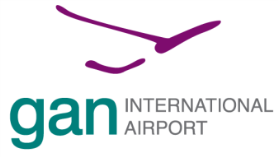 Addu International Airport Pvt. Ltd.Reference Number: AIA-I1/IL/2017/045Invitation to BidSupply of 200A CT meters (Stelco approved)Addu International Airport Pvt Ltd (the Employer) invites bids from eligible and qualified bidders for the Supply and delivery of 02 units of Stelco approved 200A CT meters. Information session regarding the bids shall be held at 10:00am on 23rd November 2017 at Admin Building, Addu International Airport. All bids shall be submitted to Admin Building, Building no.100, Addu International Airport Pvt Ltd on or before 30th  November 2017, 14:00hrs at which time bid shall be opened in the presence of bidders or representatives of bidders who wish to attend the session.For any queries regarding this bid invitation please contact us at +9606898010 or email procurements@ganairport.aeroThis Invitation for Bid is also published in the our website www.ganairport.aeroAddu International Airport Pvt. Ltd.AIA-I1/IL/2017/045ނަންބަރ: 										އިޢުލާން 200 އޭ ސީ.ޓީ މީޓަރ ގަތުމާއި ބެހޭމިކުންފުނިން ދެ 200 އޭ ސީ.ޓީ މީޓަރ (ސްޓެލްކޯ ގެ ހުއްދަ ލިބިފައިވާ) ގަންނަންބޭނުންވެއެވެ. ވީމާ މިކަމަށް  މަސައްކަތަށް އަގުހުށަހެޅުމުގެ ފުރުސަތު މިކަމަށް ޝައުޤުވެރިވެލައްވާ ހުރިހާ ފަރާތްތަކަށް ހުޅުވާލެވިފައިވާ ވާހަކަ ދަންނަވަމެވެ.ބީލަމުގައި ބައިވެރި ވެވަޑައިގަތުމަށް އެދިވަޑައިގަންނަވާ ފަރާތްތަކުން 23 ނޮވެމްބަރ 2017 ވާ އާދީއްތި ދުވަހު 10:00 ގައި  މިކުންފުނީގެ އެޑްމިން ބިލްޑިންގ އަށް ވަޑައިގެން މައުލޫމާތު ސާފުކުރަންވާނެއެވެ. ބިޑް ހުޅުވުމަށް ހަމަޖެހިފައިވަނީ 30 ނޮވެމްބަރ 2017 ވާ ބުރާސްފަތި ދުވަހުގެ 14:00 ގައި މިކުންފުނީގެ އެޑްމިން ބިލްޑިންގގެ މީޓިންގް ރޫމްގައި މި މަސައްކަތައް ބިޑް ހުށަހަޅުއްވާފަރާތްތަކުގެ ތެރެއިން ވަޑައިގަންނަވާ ބޭފުޅުންގެ ހާޒިރުގައެވެ.	މި އިޢުލާނާއި ގުޅިގެން އިތުރު މަޢުލޫމާތު ސާފުކުރެއްވުމަށް 6898010 އަށް ގުޅައިގެން ނުވަތަ procurements@ganairport.aero އަށް  އީމެއިލް ކުރެއްވުން އެދެމެވެ.